KLASA: 400-08/21-01/07 URBROJ: 2113/03-03-21-9Stubičke Toplice,  29.07.2021.Na temelju članka 46. st. 2. t. 3. Statuta Općine Stubičke Toplice (Službeni glasnik Krapinsko-zagorske županije br. 16/09, 9/13, 15/18 i 7/21), u vezi sa člankom 20. st. 1. Zakona o turističkoj pristojbi (Nar. nov. br. 52/2019, 32/20 i 42/20) Općinski načelnik Općine Stubičke Toplice utvrđuje prijedlogODLUKE O IZVRŠENJU PROGRAMU UTROŠKA SREDSTAVA TURISTIČKE PRISTOJBEZA RAZDOBLJE 01.01.2021. DO 30.06.2021.Članak 1.	Ovim Programom utroška sredstava turističke pristojbe za 2021. godinu raspoređuju se sredstva turističke pristojbe namijenjena poboljšanju uvjeta boravka turista na području Općine Stubičke Toplice.Članak 2.	Općina Stubičke Toplice u proračunu za 2021. godinu planira ostvariti prihod od turističke pristojbe u iznosu od 70.000,00 kuna, a do 30.06.2021. godine ostvareno je 32.798,14 kn ili 46,85% od plana.Članak 3.	Sredstva iz članka 2. utrošit će se za program razvoja turizma u cilju poboljšanja uvjeta boravka turista, koji će provoditi Turistička zajednica Općine Stubičke Toplice.Članak 4.Prijedlog Odluke o izvršenju programu utroška sredstava turističke pristojbe u razdoblju 01.01.2021. do 30.06.2021. godine  upućuje se Općinskom vijeću na donošenje.Općinski načelnik Josip Beljak, dipl. ing. agr.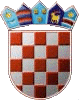 REPUBLIKA HRVATSKAKRAPINSKO-ZAGORSKA ŽUPANIJAOPĆINA STUBIČKE TOPLICENAČELNIK